Тренінг на тему: «Підвищення спроможності персоналу відповідних структур у виявленні дітей-ПТЛ та дітей, які є уразливими до потрапляння у ситуацію торгівлі людьми»Дата проведення: 11-12 лютого 2019 рокуМета: покращення спроможності державних структур виявляти та надавати допомогу особам, які постраждали від торгівлі людьми в умовах розвитку Національного механізму взаємодії, як ключової складової Закону України «Про протидію торгівлі людьми» та його поширення на регіональному рівніМісце проведення : м. Харків, майдан Свободи, 7, готель «Харків»Учасники: ССД ХОДА, ССД Балаклійської, Барвінківської, Борівської, Великобурлуцької, Ізюмської, Краснокутської, Сахновщинської РДА, ГО «Твоє Право», представники відділів ювенальної превенції, місцевих ЦСССДМ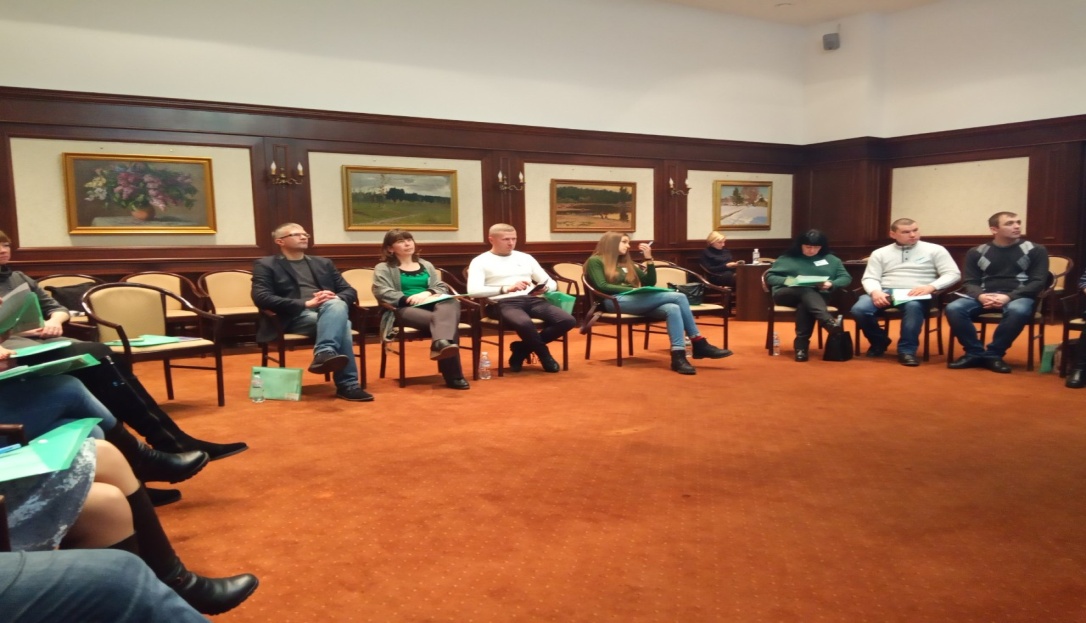 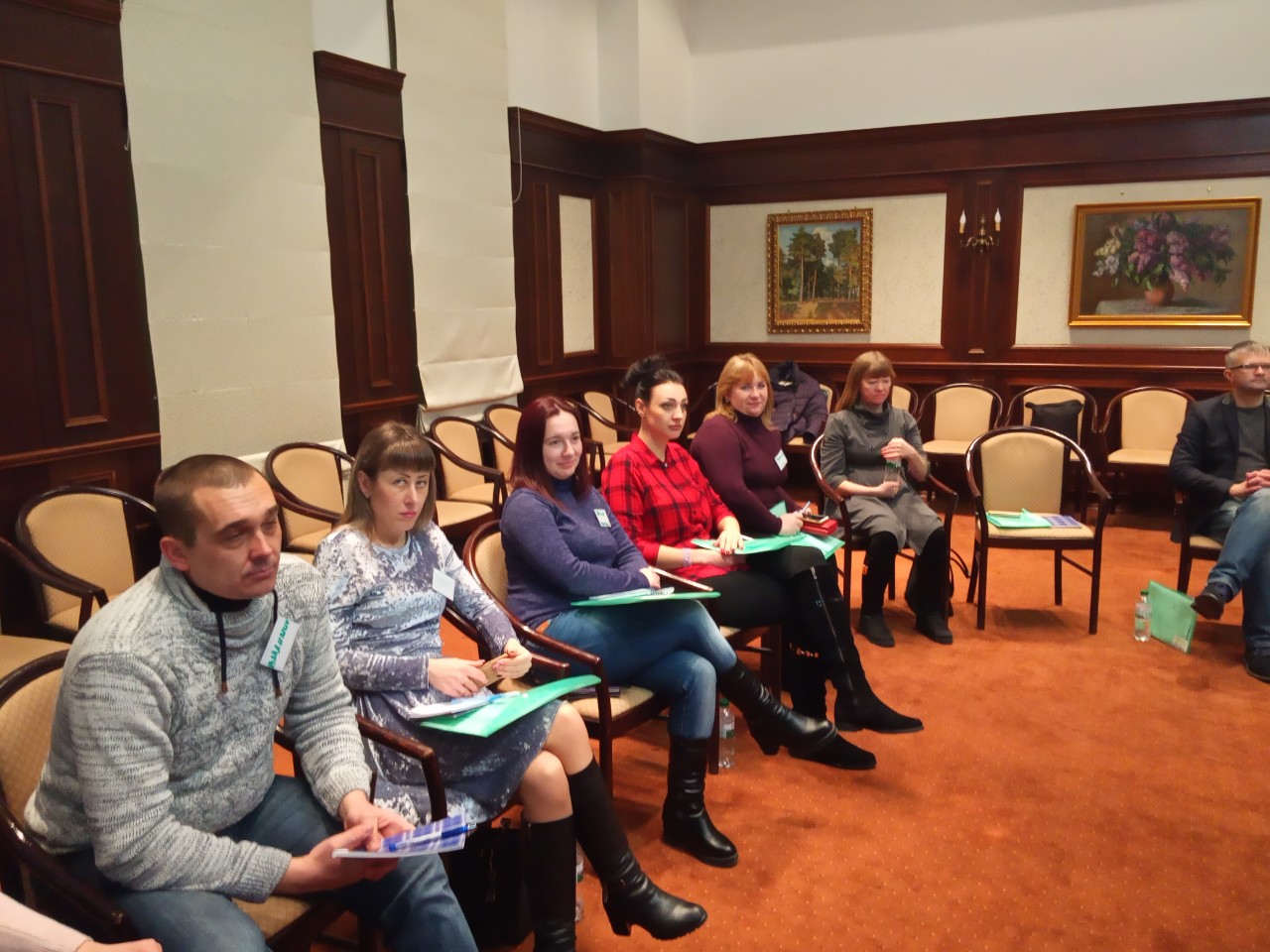 